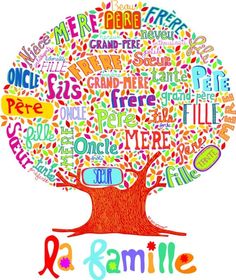 REVISION Vocabulaire - Ας θυμηθούμε το λεξιλόγιο: Ma famille  Η οικογένειά μουLes membres de la famille Τα μέλη της οικογένειας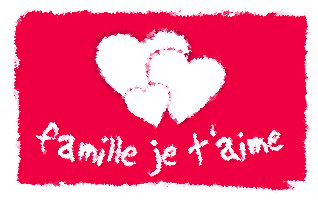 Επισκεφτείτε τους παρακάτω συνδέσμους και δείτε τα βίντεο για να επαληθεύσετε ότι τα θυμάστε ή για να τα μάθετε ακόμα καλύτερα!!! https://www.education.vic.gov.au/languagesonline/french/sect04/no_1/no_1.htm https://www.education.vic.gov.au/languagesonline/french/sect08/no_2/no_2.htm https://www.languageguide.org/french/vocabulary/family/ https://safeyoutube.net/w/m6G5  https://safeyoutube.net/w/3CG5 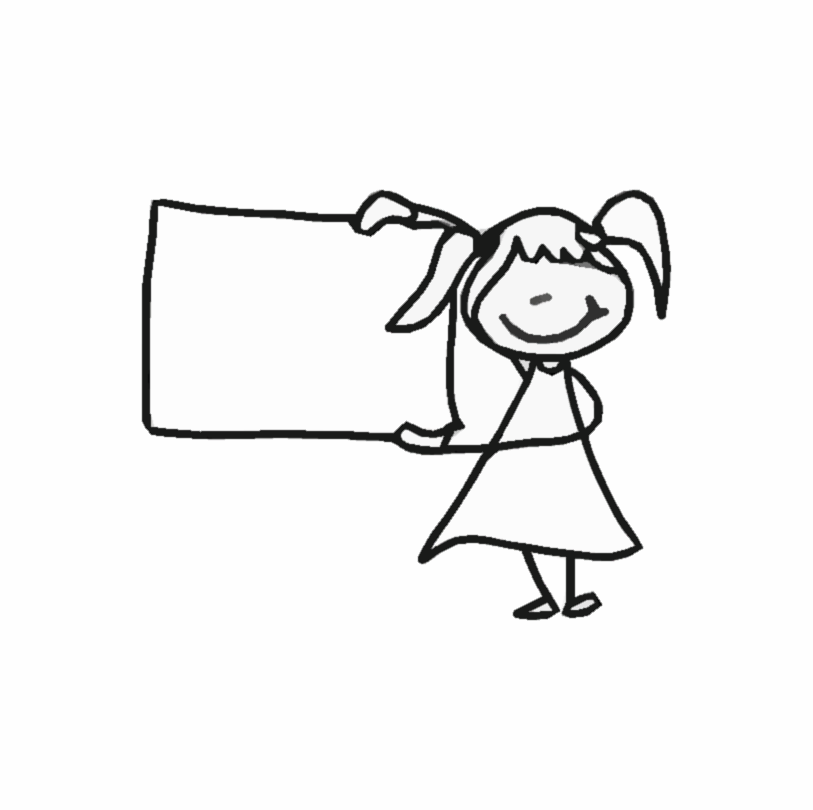 Exercices  Passons maintenant à la pratique !!! (πατήστε Ctrl&κλικ επάνω στον σύνδεσμο) 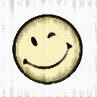 Για να μη μείνει η παραμικρή αμφιβολία ότι κατακτήσαμε το λεξιλόγιο !!! https://www.education.vic.gov.au/languagesonline/french/sect07/no_4/no_4.htmhttps://www.education.vic.gov.au/languagesonline/french/sect07/no_5/no_5.htmhttp://www.maret.at/frz/uebungen/vocfamille01/vocfamille01.htm https://learningapps.org/watch?v=psjgrk9w201 https://learningapps.org/watch?v=ps0m7s5oa01 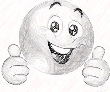 Και μία τελευταία άσκηση εδώ, για να είμαστε απολύτως σίγουροι!!! 	La familleRemplis les phrases avec les mots suivants : συμπληρώστε με τη σωστή λέξη! 

1. La mère de mon père est ma __________________.2. Le mari de ma grand-mère est mon  __________________.3. Mon  __________________ est le mari de ma tante.4. La sœur de mon père est ma  __________________. 5. La fille de ma mère est ma  __________________.6. Le fils de mon grand-père est mon   __________________.7. Le père de mon fils est mon   __________________.8. La  __________________ de mon oncle est ma tante. les grands-parents   οι παππούδεςle grand-père / papy (fam.)    ο παππούςla grand-mère/mamie (fam.)   η γιαγιάles parents    οι γονείςle père/papa (fam.)   ο πατέρας / μπαμπάςla mère/maman (fam.)   η μητέρα /μαμά le frère     ο αδερφόςla sœur     η αδερφήle fils         ο γιόςla fille       η κόρηl’oncle      ο θείοςla tante     η θείαle cousin – la cousine    ο ξάδερφος – η ξαδέρφηle neveu – la nièce        ο ανιψιός – η ανιψιάle bébé    το μωρό